TRANSLATION				     			                        Form Tor.Ror.19 Part 4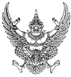   CERTIFICATE OF BIRTH                  Registration Office: 		                                     Remark:1. Please be advised that this is an important evidential document thus is to be well-kept2. The new born is to be named 6 months after birth. Present this document to the registrar when request for name notification.1.  The  New        Born1.1 Name: 1.1 Name: Surname:  Surname:  Surname:  Surname:  Surname:  Surname:  1.3 Sex:   [  ] Male   [] Female1.3 Sex:   [  ] Male   [] Female1.3 Nationality : 1.3 Nationality : 1.  The  New        Born1.4 Date of Birth   (d/m/y)1.4 Date of Birth   (d/m/y)1.4 Date of Birth   (d/m/y)1.4 Date of Birth   (d/m/y)At:At:Corresponding to: Corresponding to: Corresponding to: Corresponding to: Month: Year: Year of the Cock1.  The  New        Born1.5 Place of birth : 1.5 Place of birth : 1.5 Place of birth : 1.5 Place of birth : 1.5 Place of birth : 1.5 Place of birth : 1.5 Place of birth : 1.5 Place of birth : 1.5 Place of birth : 1.5 Place of birth : Country: Country: 2.Mother2.1 Name: Mrs. 2.1 Name: Mrs. Maiden name: Maiden name: Maiden name: Maiden name: Maiden name: Maiden name: Maiden name: 2.2 Age:          2.3 Nationality: 2.3 Nationality: 2.Mother2.4 Residing at same place as the new born:                                 [   ]2.4 Residing at same place as the new born:                                 [   ]2.4 Residing at same place as the new born:                                 [   ]2.4 Residing at same place as the new born:                                 [   ]2.4 Residing at same place as the new born:                                 [   ]3. Father3.1 Name: Mr. Chan3.1 Name: Mr. Chan3.1 Name: Mr. ChanSurname: Surname: Surname: Surname: Surname: Surname: 3.2 Age:3.3 Nationality: Thai3.3 Nationality: Thai4.PersonNotifyingBirth4.1 Name: Surname: Surname: Surname: Surname: Surname: Surname: 4.2 Residence: 4.2 Residence: 4.2 Residence: 4.2 Residence: 4.2 Residence: 4.PersonNotifyingBirth4.3 Relationship:      Head of Household, Father, Mother, Officer, Midwife, Other                 [   ]                  [   ]      [   ]       [   ]        [   ]         [   ]4.3 Relationship:      Head of Household, Father, Mother, Officer, Midwife, Other                 [   ]                  [   ]      [   ]       [   ]        [   ]         [   ]4.3 Relationship:      Head of Household, Father, Mother, Officer, Midwife, Other                 [   ]                  [   ]      [   ]       [   ]        [   ]         [   ]4.3 Relationship:      Head of Household, Father, Mother, Officer, Midwife, Other                 [   ]                  [   ]      [   ]       [   ]        [   ]         [   ]4.3 Relationship:      Head of Household, Father, Mother, Officer, Midwife, Other                 [   ]                  [   ]      [   ]       [   ]        [   ]         [   ]4.3 Relationship:      Head of Household, Father, Mother, Officer, Midwife, Other                 [   ]                  [   ]      [   ]       [   ]        [   ]         [   ]4.3 Relationship:      Head of Household, Father, Mother, Officer, Midwife, Other                 [   ]                  [   ]      [   ]       [   ]        [   ]         [   ]4.3 Relationship:      Head of Household, Father, Mother, Officer, Midwife, Other                 [   ]                  [   ]      [   ]       [   ]        [   ]         [   ]4.3 Relationship:      Head of Household, Father, Mother, Officer, Midwife, Other                 [   ]                  [   ]      [   ]       [   ]        [   ]         [   ]4.4 Signature of notifying person:4.4 Signature of notifying person:4.4 Signature of notifying person:5. Date of notification : Day/ Month/Year5. Date of notification : Day/ Month/Year5. Date of notification : Day/ Month/Year5. Date of notification : Day/ Month/Year5. Date of notification : Day/ Month/Year5. Date of notification : Day/ Month/Year5. Date of notification : Day/ Month/Year5. Date of notification : Day/ Month/Year6. Date of notifying name changed : Day/ Month/ Year6. Date of notifying name changed : Day/ Month/ Year6. Date of notifying name changed : Day/ Month/ Year6. Date of notifying name changed : Day/ Month/ Year6. Date of notifying name changed : Day/ Month/ Year7. Signature of Registrar:                                          ………(Signature)……….                                                             ()         Registrar: Assistant Registrar of Thatako District7. Signature of Registrar:                                          ………(Signature)……….                                                             ()         Registrar: Assistant Registrar of Thatako District7. Signature of Registrar:                                          ………(Signature)……….                                                             ()         Registrar: Assistant Registrar of Thatako District7. Signature of Registrar:                                          ………(Signature)……….                                                             ()         Registrar: Assistant Registrar of Thatako District7. Signature of Registrar:                                          ………(Signature)……….                                                             ()         Registrar: Assistant Registrar of Thatako District7. Signature of Registrar:                                          ………(Signature)……….                                                             ()         Registrar: Assistant Registrar of Thatako District7. Signature of Registrar:                                          ………(Signature)……….                                                             ()         Registrar: Assistant Registrar of Thatako District7. Signature of Registrar:                                          ………(Signature)……….                                                             ()         Registrar: Assistant Registrar of Thatako District8. Signature of Registrar acknowledging name changed:                                                            ……………………                                                     (……….. …………………)                                     Registrar ………………………………..8. Signature of Registrar acknowledging name changed:                                                            ……………………                                                     (……….. …………………)                                     Registrar ………………………………..8. Signature of Registrar acknowledging name changed:                                                            ……………………                                                     (……….. …………………)                                     Registrar ………………………………..8. Signature of Registrar acknowledging name changed:                                                            ……………………                                                     (……….. …………………)                                     Registrar ………………………………..8. Signature of Registrar acknowledging name changed:                                                            ……………………                                                     (……….. …………………)                                     Registrar ………………………………..